LINEE GUIDA: Il documento deve essere compilato, contrassegnato tramite flags nelle parti di interesse, e sottoscritto. Il documento deve essere quindi consegnato/trasmesso al Coordinatore del Corso ed al proprio Tutor, ed altresì inviato, per conoscenza e UNICAMENTE a mezzo email, ai seguenti indirizzi: post-lauream@poliba.itNella email inserire come oggetto “Cognome e nome richiesta riammissione al Dottorato di Ricerca”.MODULO RICHIESTA RIAMMISSIONE FREQUENZA  DOTTORATO DI RICERCA _______° CICLO - ANNO ACCADEMICO __________ - __________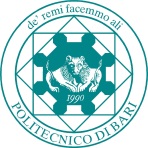 Al Magnifico Rettore del Politecnico di BariDirezione Gestione Risorse e Servizi Istituzionali Settore Ricerca e Relazioni InternazionaliUfficio Post-LaureamVia Amendola, 126/B - 70126 - BariIl/La sottoscritto/a ___________________________________________________________ nato/a il __________________    a _______________________________ (____)   residente in via ______________________________  a  _______________________ (____)   C.a.p. _______________codice fiscale_______________________________________________ (solo per i cittadini italiani)telefono cellulare ____________________________    telefono fisso _______/____________________  Domicilio (SOLO se diverso dalla residenza) :via __________________________________  a  __________________________ (____)   C.a.p. _______________iscritto al _____° anno del Corso di Dottorato di Ricerca in _______________________________________________________________________________, _________° cicloin qualità di vincitore 	□   borsista 	   □   non borsista  avendo sospeso la frequenza del Corso di Dottorato in questione dal …………………….al ………………..per:  Maternità Malattia grave Iscrizione TFA ___________________________________________________________________________Altro ___________________________________________________________________________________CHIEDEdi riattivare la propria posizione di iscritto al  suindicato  Corso di Dottorato di ricerca e di riprendere la  relativa frequenza a far data dal ………………………..e,  se borsista, l’erogazione della connessa  borsa di dottorato.(*) Note ______________________________________________________________________________________________________________________________________________________________________________________________________________________________________________________________________________________(*) Al suddetto fine, allega alla presente la certificazione necessaria.Bari, __________________				Firma   ________________________________________(*) eventuali